   Smer: Medicinska sestra – Vaspitač   I I I godina1.     Одлике модерне2.     Ш. Бодлер "Албатрос" ( анализа песме )3.     А. П. Чехов "Ујка Вања" ( лирска драма )4.     А. Шантић "Вече на шкољу" ( анализа песме )5.     Ј. Дучић "Јабланови" ( анализа песме )6.     В. П. Дис "Можда спава" ( анализа песме )7.     Б. Станковић "Коштана" ( ликови )8.     Одлике међуратне и ратне књижевности9.     Ф. Кафка "Процес" ( садржај )10.   Ф. Г. Лорка "Романса месечарка" ( анализа песме )11.   Р. Тагоре "Градинар" ( структура збирке песама )12.   М. Црњански "Сеобе" ( тема романа )13.   И. Андрић "На Дрини ћуприја" ( ликови )14.   И. Секулић "Кроника паланачког гробља" ( структура збирке приповедака )15.   М. Крлежа "Господа Глембајеви" ( ликови )16.   Грађење речи17.   Синоними и хомоними18.   Деминутиви и аугментативи19.   Архаизми и неологизми20.   Жаргон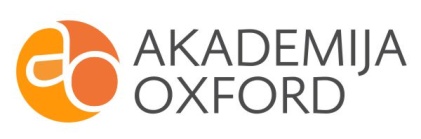 